PORTFOLIOs ERSTELLEN UND WEITERENTWICKELN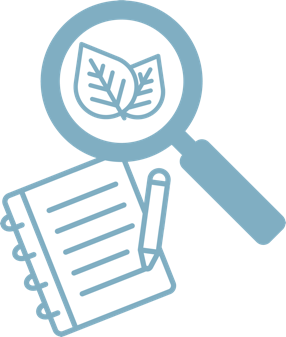 Anton Stieben          Ausgehend von einem Ich-Buch aus dem Bereich der Unterstützten Kommunikation, entwickeln die Schüler*innen mithilfe digitaler Medien und Applikationen ihr eigenes Portfolio, das im Laufe der Zeit verändert und weiterentwickelt werden kann. Mit Tablets und Präsentationsanwendungen werden Informationen über Schüler*innen digital festgehalten und präsentiert. Hierbei erwerben die Schüler*innen unterschiedliche Medienkompetenzen sowohl hinsichtlich der Anwendung als auch datenschutzrechtlicher Bestimmungen.Zuordnung zu den angestrebten KompetenzenHINWEISE Ein Ich-Buch kann auch sozusagen als ein „Buch über mich“ verstanden werden und umfasst persönliche Angaben und Eigenschaften der Schüler*innen, die jeweils ihren Lebenslauf bislang geprägt haben. Mit dem vorliegenden Unterrichtsbaustein wird dargestellt, wie Lernende ein Portfolio in digitaler Form erstellen können. Dabei verwenden sie Tablets und eine Präsentationsapplikation, etwa Keynote oder PowerPoint. Nachdem das Portfolio während einer Unterrichtsreihe erstellt wurde und die Schüler*innen die notwendigen Grundkompetenzen erlangt haben, um selbstständig an ihrem digitalen Portfolio zu arbeiten, kann an die Unterrichtsreihe eine kontinuierliche Portfolioarbeit anschließen. Dies geschieht, indem die Schüler*innen in regelmäßigen Abständen auf ihr Portfolio zugreifen und dies mit neuen Ereignissen aktualisieren. Zudem lernen die Schüler*innen mit einer Präsentationsanwendung umzugehen. Da geschützte Inhalte aus dem Internet bzw. Fotografien zu verwenden datenschutzrechtliche Bestimmungen und Persönlichkeitsrechte berührt, werden den Schüler*innen diesbezügliche Richtlinien erläutert, um ihnen einen adäquaten und sicheren Umgang mit ihren eigenen und teils persönlichen Daten nahezulegen. EIGNUNG FÜR DAS DISTANZLERNEN Ja	 NeinBausteine für den UnterrichtLiteratur, Links UND EMPFEHLUNGENInformationen zu den unterrichtsbausteinen Zuordnung zu den Kompetenzen der KMK-StrategieEntwickeln und Produzieren – Mehrere technische Bearbeitungswerkzeuge kennen und anwenden Entwickeln und Produzieren – Eine Produktion planen und in verschiedenen Formaten gestalten, präsentieren, veröffentlichen oder teilen Entwickeln und Produzieren – Bedeutung von Urheberrecht und geistigem Eigentum kennen; Urheber- und Nutzungsrechte (Lizenzen) bei eigenen und fremden Werken berücksichtigen; Persönlichkeitsrechte beachtenAngestrebte Kompetenzen im FachDie Schüler*innen untersuchen ihre individuelle Lebensgeschichte.benennen persönliche biografische Veränderungen; rekonstruieren Zeitabschnitte der eigenen Familie und ihrer persönlichen Umgebung und dokumentieren sie.zeigen Interesse an technischen Geräten im Alltag, beherrschen die Handhabung ausgewählter technischer Geräte, zeigen Interesse an der Funktionsweise ausgewählter technischer Geräte.zeigen Reaktionen auf den gezielten Einsatz von Medien, verwenden Medien im Alltag sachgerecht und zielgerichtet.Schüler*innen mit komplexen Beeinträchtigungen verwenden Kommunikationsgeräte mit Sprachausgabe zur erfolgreichen Kommunikation.Inhalt und MethodeMaterialienMaterialienEs wird empfohlen, zu Beginn einer neuen Unterrichtseinheit den Inhalt der vorherigen Unterrichtseinheit zu wiederholen.Einstieg – das bin Ich. Wesentliche Punkte für eine persönliche Vorstellung gemeinsam besprechen: Name, Geburtsdatum/Alter, Wohnort, Lieblingsessen, usw. Ideen gemeinsam sammeln und auf dem Interaktiven Whiteboard festhalten, welche wichtigen Punkte die Schüler*innen ebenfalls ins Ich-Buch aufnehmen wollen.Überleitung zum Ich-Buch bzw. PortfolioAbschließend sollen sie die zuvor gesammelten Themen für das Ich-Buch auf einem Blatt-Papier festhalten – dies dient ihnen als Skript für die weitere Unterrichtsreihe.Empfehlenswert ist, zunächst ein einheitliches Skript für alle Schüler*innen festzuhalten und solche, die ein schnelles Arbeitstempo vorweisen, zusätzliche Punkte im Rahmen einer Differenzierung in das Ich-Buch aufnehmen zu lassen.Tablets, Interactive Whiteboard, DIN-A4 Blatt, StiftBeispiel: Portfolio_Film Portfolio_Keynote1Portfolie_PDF1     Tablets, Interactive Whiteboard, DIN-A4 Blatt, StiftBeispiel: Portfolio_Film Portfolio_Keynote1Portfolie_PDF1     Eine Präsentationsapplikation kennenlernen z. B. mit Keynote oder PowerPointdie App starten, eine Präsentation erstellen, ein Design auswählen, Portfolio-Titel auf die erste Folienseite schreiben, die  eigene Präsentationsdatei speichern    Tablets, Interactive Whiteboard, (ggf. Apple-TV o. ä.)Beispiel: Clip - 11Tablets, Interactive Whiteboard, (ggf. Apple-TV o. ä.)Beispiel: Clip - 11Schritt 1: Neue Folie erstellen – z. B.: Das bin ichTextbaustein über das Folienlayout einfügen, Diktierfunktion einführen. Dies ermöglicht Lernenden mit geringen Kenntnissen in Wort und Schrift, Texte zu verfassen.Tablets, Interactive Whiteboard, (ggf. Apple-TV o. ä.)Beispiel: Clip 21 + Clip 31Tablets, Interactive Whiteboard, (ggf. Apple-TV o. ä.)Beispiel: Clip 21 + Clip 31Schritt 2: Das bin ich-Folie mit einem zusätzlichen Foto aktualisieren, Kamerafunktion erläutern, zwischen Front- und Rückkamera unterscheiden, Selfie aufnehmen, Größe des Fotos in der Folie anpassen, Foto/Datei aus dem Speicher hinzufügen. Hinweise: Fotoerlaubnis der Schüler*innen einholenMit ihnen thematisieren, dass nur sie auf den Fotos abgebildet sein dürfen – keine Fotos von Mitschüler*innen oder Lehrkräften, wenn diese nicht zuvor die Erlaubnis erteilt haben. Tablets, Interactive Whiteboard, (ggf. Apple-TV o. ä.), METACOM-SymbolsammlungMaterial: Schutz der Privatsphäre im Internet – siehe untenBeispiel: Clip 41Tablets, Interactive Whiteboard, (ggf. Apple-TV o. ä.), METACOM-SymbolsammlungMaterial: Schutz der Privatsphäre im Internet – siehe untenBeispiel: Clip 41Schritt 3: Kamerafunktion erweitern und ein Video aufnehmen – Das Video könnte beispielsweise eine Räumlichkeit der Schule zeigen und beschreiben.Tablets, Interactive Whiteboard, (ggf. Apple-TV o. ä.), METACOM-SymbolsammlungBeispiel: Clip 51Tablets, Interactive Whiteboard, (ggf. Apple-TV o. ä.), METACOM-SymbolsammlungBeispiel: Clip 51Schritt 4: Audio aufnehmen und hinzufügen – zu einem beliebigen Textfeld oder Bild soll eine Audiodatei aufgenommen und der jeweiligen Folie hinzugefügt werden. Dies erlaubt Schüler*innen, Fotos, Bilder oder andere Darstellungen mit eigenen Worten zu beschreiben.Schüler*innen mit komplexen Beeinträchtigungen erhalten auf diesem Weg die Möglichkeit, sich die Inhalte – angelehnt an Unterstützte Kommunikation – vorlesen zu lassen. Tablets, Interactive Whiteboard, (ggf. Apple-TV o. ä.), METACOM-SymbolsammlungBeispiel: Clip 61Tablets, Interactive Whiteboard, (ggf. Apple-TV o. ä.), METACOM-SymbolsammlungBeispiel: Clip 61Schritt 5: Animationen hinzufügen; Portfolio individuell gestalten; Präsentation üben – dabei Aspekte erarbeiten, die für eine Präsentation wichtig sindTablets, Interactive Whiteboard, (ggf. Apple-TV o. ä.), METACOM-SymbolsammlungBeispiel: Clip 71 + Clip 81Tablets, Interactive Whiteboard, (ggf. Apple-TV o. ä.), METACOM-SymbolsammlungBeispiel: Clip 71 + Clip 81Schritt 6: Präsentation der individuellen Ich-Bücher und Portfolios im Klassenforum. Tablets, Interactive Whiteboard, (ggf. Apple-TV o. ä.)Tablets, Interactive Whiteboard, (ggf. Apple-TV o. ä.)Mögliche Varianten der DifferenzierungMögliche Varianten der DifferenzierungIn der Primarstufe sollte allenfalls im Vordergrund stehen, eine Präsentation mit Folien und Fotos aus dem Lebensumfeld zu erstellen. In der Primarstufe sollte allenfalls im Vordergrund stehen, eine Präsentation mit Folien und Fotos aus dem Lebensumfeld zu erstellen. Schüler*innen mit einem überdurchschnittlichen Lern- und Arbeitsverhalten können zusätzliche Aspekte aus ihrem Lebenslauf in das Ich-Buch aufnehmen und erstellen somit zusätzliche Folien in der Präsentation.Schüler*innen mit einem überdurchschnittlichen Lern- und Arbeitsverhalten können zusätzliche Aspekte aus ihrem Lebenslauf in das Ich-Buch aufnehmen und erstellen somit zusätzliche Folien in der Präsentation.Die Diktierfunktion gestattet es Schüler*innen mit geringen Kenntnissen in Wort und Schrift, Texte selbstständig zu verfassen.Die Diktierfunktion gestattet es Schüler*innen mit geringen Kenntnissen in Wort und Schrift, Texte selbstständig zu verfassen.Lernende, die bereits Erfahrung mit Unterstützter Kommunikation gemacht haben oder mit METACOM-Symbolen arbeiten, können diese für ihr Ich-Buch verwenden. Lernende, die bereits Erfahrung mit Unterstützter Kommunikation gemacht haben oder mit METACOM-Symbolen arbeiten, können diese für ihr Ich-Buch verwenden. Audiodateien aufnehmen und hinzufügen, damit vor allem Schüler*innen mit komplexen Beeinträchtigungen auf diesem Weg die Möglichkeit erhalten, sich die Inhalte – angelehnt an Unterstützte Kommunikation – vorlesen zu lassen. Sie können sich diese Inhalte in Ruhephasen mit ihren Pädagog*innen anschauen und anhören. Zudem kann das Ich-Buch bzw. Portfolio dafür genutzt werden, neue Schüler*innen Lehrkräfte und sonstiges pädagogisches Personal kennenzulernen. Audiodateien aufnehmen und hinzufügen, damit vor allem Schüler*innen mit komplexen Beeinträchtigungen auf diesem Weg die Möglichkeit erhalten, sich die Inhalte – angelehnt an Unterstützte Kommunikation – vorlesen zu lassen. Sie können sich diese Inhalte in Ruhephasen mit ihren Pädagog*innen anschauen und anhören. Zudem kann das Ich-Buch bzw. Portfolio dafür genutzt werden, neue Schüler*innen Lehrkräfte und sonstiges pädagogisches Personal kennenzulernen. Ein interaktives Whiteboard mit der Option, den Bildschirm eines Tablets darauf zu teilen, ist zu bevorzugen, da es die Arbeit mit der Klasse erleichtern kann. Auf iOS-Geräten ist dies beispielsweise mit einem Apple-TV Modul möglich. Diese Funktion ermöglicht es der Lehrkraft, Instruktionen am Tablet allen Schüler*innen gleichzeitig zu visualisieren. Zudem können die produzierten Portfolios einzelner Schüler*innen via Modul für eine Präsentation an das interaktive Whiteboard projiziert werden. Ein interaktives Whiteboard mit der Option, den Bildschirm eines Tablets darauf zu teilen, ist zu bevorzugen, da es die Arbeit mit der Klasse erleichtern kann. Auf iOS-Geräten ist dies beispielsweise mit einem Apple-TV Modul möglich. Diese Funktion ermöglicht es der Lehrkraft, Instruktionen am Tablet allen Schüler*innen gleichzeitig zu visualisieren. Zudem können die produzierten Portfolios einzelner Schüler*innen via Modul für eine Präsentation an das interaktive Whiteboard projiziert werden. Bezug zum Basiscurriculum MedienbildungDie Schüler*innen könnendie Gestaltung von Präsentationen an ihren Zielen ausrichten; den grundlegenden Aufbau einer Präsentation beschreiben (Präsentieren).Gestaltungselemente für eine Präsentation (Text, Audio, Bildmaterial und Video) nach vorgegebenen Kriterien auswählen (Präsentieren).Regeln und Methoden für das Geben und Annehmen von Feedback erproben und das Feedback zur Selbsteinschätzung nutzen (Präsentieren).altersgemäß die Grundlagen des Urheber- und Persönlichkeitsrechts sowie des Datenschutzes bei der Erstellung von Präsentationen berücksichtigen (Präsentieren).Mit Hilfestellung eigene Medienprodukte einzeln und in der Gruppe herstellen (Produzieren).Schüler*innen mit komplexen Beeinträchtigungen können Kommunikationsmedien aus ihrer Lebenswelt auswählen und diese sachgerecht anwenden; mediale Werkzeuge altersgemäß für die Zusammenarbeit und den Austausch von Informationen in Lernprozessen nutzen (Kommunizieren).Ich-Buch-Vorlagen und AnleitungenFröhlich, Nina (2021). Ich-Bücher. Verfügbar unter: http://i.bsbb.eu/r, Zugriff am: 30.06.2021Arbeitskreis UK Hamburg ( 2021). Ich-Buch und Tagebuch. Verfügbar unter: http://i.bsbb.eu/s, Zugriff am: 30.06.2021Informationen zum Schutz der Privatsphäre im InternetKlicksafe (2020). Datensatz – Datenschatz? Warum Datenschutz und Datensicherheit wichtig sind. Verfügbar unter: http://i.bsbb.eu/q, Zugriff am: 05.07.2021Landesinstitut für Schule und Medien Berlin-Brandenburg (LISUM) (2021). Digitale Medienbildung im sonderpädagogischen Förderschwerpunkt "Geistige Entwicklung". Verfügbar unter: http://i.bsbb.eu/mbfspge, Zugriff am: 23.11.2021Landesinstitut für Schule und Medien Berlin-Brandenburg (LISUM) (2021). Unterrichtsmaterialien zur Umsetzung des Basiscurriculums Medienbildung. Verfügbar unter: https://bildungsserver.berlin-brandenburg.de/unterrichtsmaterialien, Zugriff am: 23.11.2021